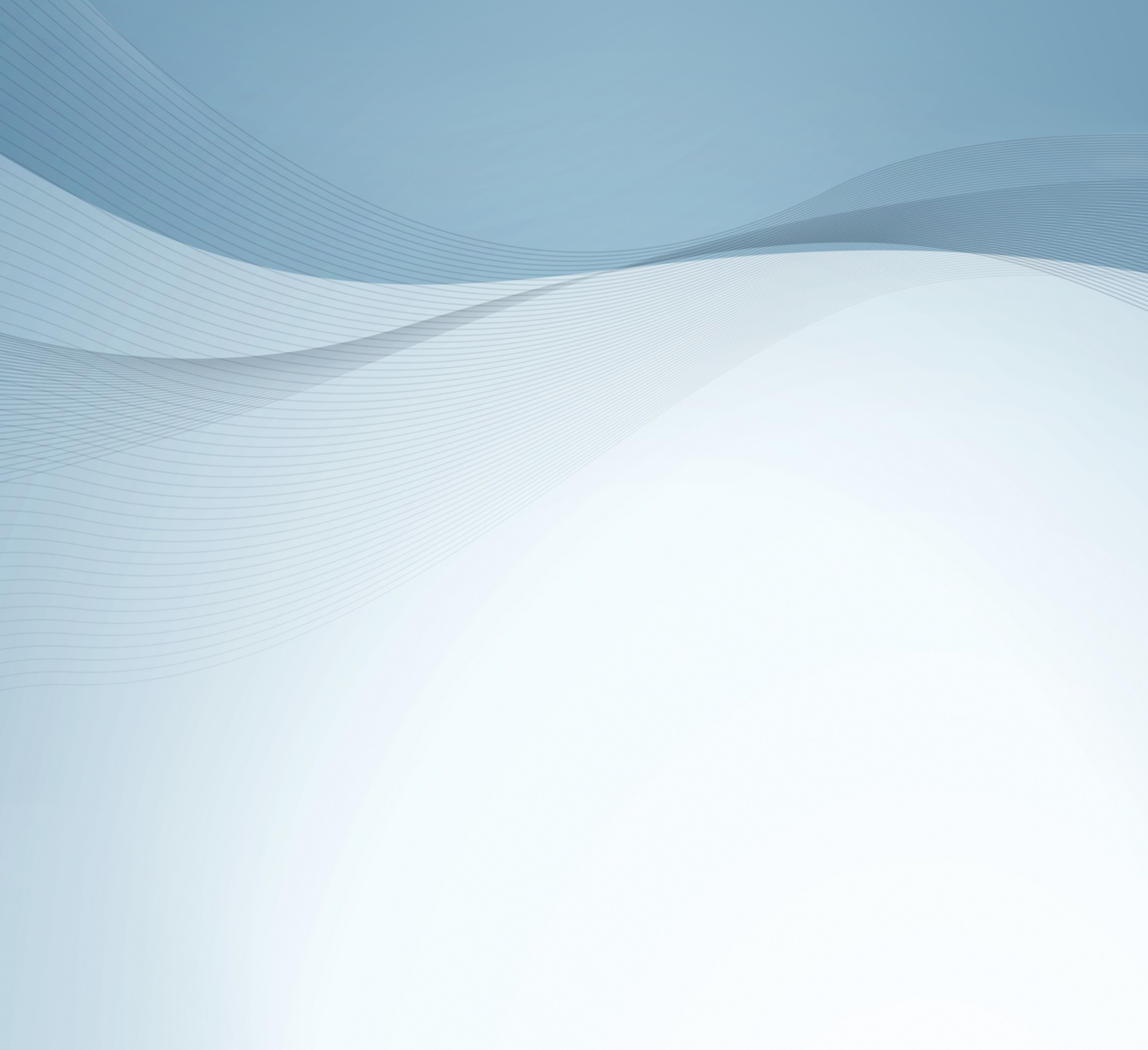 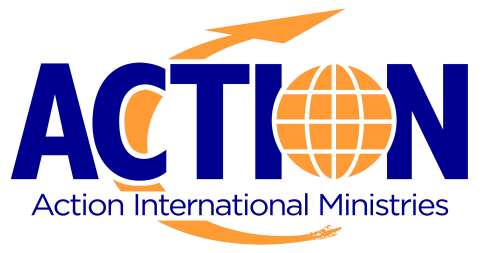 Evangelism │ Discipleship │ DevelopmentPOSITION: Pastoral Training Instructor PLACE OF SERVICE:	 Lusaka, Zambia REPORT TO:	Pastor Leadership Development Coordinator STARTING DATE: Urgently needed. Must be accepted and appointed to field by Home Office Director in ACTION UK and may go to the field after raising 100% of Mission-approved budget. DATE REVISED: December 2013*********************************************************************************************PURPOSE OF THIS POSITION:To encourage pastors and church leaders towards godliness in character and daily living. To instruct them with a precise yet practical grasp of the truth of God’s Word.LIST OF RESPONSIBILITIES: Training pastors and lay-teachers by coaching them and strengthening their teaching abilitiesCoordinate Pastor Resource Center (PRC) volunteers to maintain Christian pastoral resources, including books videos and other materials.Research, order and distribute curriculum materials needed within the APC programAssess the educational needs of pastors and assist the coordinator in setting goals for their training and developmentAid in the planning of ongoing educational programs, and short-term / one-time educational eventsMaintain an annual calendar of guest speakers and guest lecturersAssist with fundraising initiatives that generate support for pastoral trainingPrepare for and lead 2 leadership triad pastor groupsMake monthly visits to the churches of APC student following a rota schedule JOB REQUIREMENTS:QUALIFICATIONS:Seminary degree preferred, minimum equivalent of BA in Theology10 years pastoral experienceGood organizational skillsSpeaks clearly and persuasively, listens and seeks clarificationStrong facilitation and leadership skillsGENERIC BUDGET: As determined by sending office For a Single Missionary:  approximately $2-3K / mo
For a Couple Missionary w/ 1 child:   approximately $4,500 / moLENGTH OF SERVICE:	 Full-time Missionary – 4+ yearsLANGUAGE: English is okay as most Zambians speak English, but this person will be encouraged to study vernacular language upon arrival.For more information: Visit: actioninternational.org & actionzambia.org Email: info@actionuk.org  ●  Call: 0151-630-2451